ОСНОВНА ШКОЛА ,,СВЕТОЗАР МАРКОВИЋ ТОЗА,, 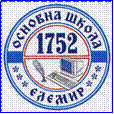 ЕЛЕМИР-ТАРАШ Број : Датум : 15.09.2020 године ЕЛЕМИР Жарка Зрењанина 45       На основу члана 119. а у вези члана 111. став 12. Закона о основама система образовања и васпитања („Службени гласник РС”, бр. 88/17, 27/18 – др. закон и 10/19 27/2018 и др. закон и 6/2020), школски одбор ОШ „ Светозар Марковић Тоза“ на својој седници одржаној 15.09.2020. године усваја                                                                   ПРАВИЛНИК  о протоколу поступања у установи у одговору на насиље, злостављање и                    занемаривање                                                                            Члан 1.Овим правилником утврђује се Протокол поступања у установи у одговору на насиље, злостављање и занемаривање.Протокол из става 1. овог члана одштампан је уз овај правилник и чини његов саставни део.                                                                              Члан 2.Ступањем на снагу овог правилника престаје да важи Правилник о Протоколу поступања у установи у одговору на насиље, злостављање и занемаривање .                                                                     ПРОТОКОЛ
    ПОСТУПАЊА У УСТАНОВИ У ОДГОВОРУ НА НАСИЉЕ, ЗЛОСТАВЉАЊЕ И ЗАНЕМАРИВАЊЕ                                                                                           УВОДПрава детета и ученика у Републици Србији остварују се у складу са Уставом Републике Србије, ратификованим међународним уговорима, Кривичним закоником („Службени гласник РС”, бр. 85/05, 88/05 – исправка, 107/05 – исправка, 72/09, 111/09, 121/12, 104/13, 108/14, 94/16 и 35/19), Законом о малолетним учиниоцима кривичних дела и кривичноправној заштити малолетних лица („Службени гласник РС”, број 85/05), Закоником о кривичном поступку („Службени гласник РС”, бр. 72/11, 101/11, 121/12, 32/13, 45/13, 55/14 и 35/19), Законом о прекршајима („Службени гласник РС”, бр. 65/13, 13/16 и 98/16 – УС), Породичним законом („Службени гласник РС”, бр. 18/05, 72/11 – др. закон и 6/15), Законом о општем управном поступку („Службени гласник РС”, бр. 18/16 и 95/18 – аутентично тумачење), Законом о забрани дискриминације („Службени гласник РС”, број 22/09), Законом о спречавању насиља у породици („Службени гласник РС”, број 94/16), Законом о посебним мерама за спречавање вршења кривичних дела против полне слободе према малолетним лицима („Службени гласник РС”, број 32/13), Законом о основама система образовања и васпитања („Службени гласник РС”, бр. 88/17, 27/18 – др. закон, 10/19 и 6/20), Закон о ученичком и студентском стандарду („Службени гласник РС”, бр. 18/17, 55/13, 27/18 – др. закон и 10/19 – др. закон),  (у даљем тексту: Закон) и другим прописима којима се регулишу права детета и ученика као и релевантним међународним актима које је ратификовала Република Србија, а којима се регулишу права детета и ученика.Република Србија се ратификацијом Конвенције о правима детета Уједињених нација („Службени лист СФРЈ – Међународни уговори”, број 15/90 и „Службени лист СРЈ – Међународни уговори”, бр. 4/96 и 2/97 – у даљем тексту: Конвенција), обавезала да обезбеди остваривање свих права детета, а нарочито, на заштиту од свих облика насиља, злостављања и занемаривања, потпуну информисаност, на правично поступање и заштиту приватности, као и да детету које је било изложено насиљу обезбеди подршку за физички и психички опоравак и његову социјалну реинтеграцију.Правилником о протоколу поступања у установи у одговору на насиље, злостављање и занемаривање (у даљем тексту: Правилник о протоколу) прописују се садржаји и начини спровођења превентивних и интервентних активности, услови и начини за процену ризика, начини заштите од насиља, злостављања и занемаривања, праћење ефеката предузетих мера и активности.Установа, у смислу Правилника о протоколу, је предшколска установа, основна и средња школа и дом ученика. Под простором установе подразумева се простор у седишту и ван седишта установе у ком се остварује васпитно-образовни, образовно-васпитни и васпитни рад, као и друге активности установе (у даљем тексту: образовно-васпитни рад). У примени Правилника о протоколу установа је дужна да обезбеди услове за сигурно и подстицајно одрастање и развој детета и ученика, заштиту од свих облика насиља, злостављања и занемаривања и социјалну реинтеграцију детета и ученика које је извршило, односно било изложено насиљу, злостављању или занемаривању. У свим поступцима који се тичу детета приоритетни принцип поступања је најбољи интерес детета.Забрана насиља, злостављања и занемаривања у установи односи се на сваког – децу, ученике, запослене, родитеље, односно друге законске заступнике (у даљем тексту: родитељ) и трећа лица.                                        ОБЛИЦИ НАСИЉА И ЗЛОСТАВЉАЊАПод насиљем и злостављањем подразумева се сваки облик једанпут учињеног, односно понављаног вербалног или невербалног понашања које има за последицу стварно или потенцијално угрожавање здравља, развоја и достојанства личности детета и ученика или запосленог. Насиље и злостављање сматра се насиље запосленог према детету, ученику, другом запосленом, родитељу, односно другом законском заступнику (у даљем тексту: родитељ); ученика према другом детету, ученику или запосленом; родитеља према свом детету, другом детету и ученику, запосленом као и према трећем лицу.Насиље и злостављање може да јави као физичко, психичко (емоционално), социјално и дигитално.Физичко насиље и злостављање је понашање које може да доведе до стварног или потенцијалног телесног повређивања детета, ученика или запосленог; физичко кажњавање деце и ученика од стране запослених и других одраслих особа. Психичко насиље и злостављање је понашање које доводи до тренутног или трајног угрожавања психичког и емоционалног здравља и достојанства детета и ученика или запосленог. Социјално насиље и злостављање је понашање којим се искључује дете и ученик из групе вршњака и различитих облика социјалних активности, одвајањем од других, неприхватањем по основу различитости, ускраћивањем информација, изоловањем од заједнице, ускраћивањем задовољавања социјалних потреба. Дигитално насиље и злостављање је злоупотреба информационих технологија која може да има за последицу повреду друге личности и угрожавање достојанства и остварује се слањем порука електронском поштом, СМС-ом, ММС-ом, путем веб-сајта (web site), четовањем, укључивањем у форуме, социјалне мреже и сл.Осим наведених облика, насиље и злостављање препознаје се и кроз: злоупотребу, сексуално насиље, насилни екстремизам, трговину људима, експлоатацију детета и ученика и др.Злоупотреба детета и ученика је све оно што појединац, односно установа чини или не чини, што негативно утиче, наноси штету, ускраћује или смањује могућност за безбедан и здрав развој и доводи га у немоћан положај према појединцу или установи (злоупотреба у спорту, у политичке, верске, комерцијалне и друге сврхе). Злоупотреба подразумева и прекомерно подстицање, односно психолошки притисак на дете и ученика од стране родитеља или наставника ради постигнућа која могу да имају за последицу угрожавање нормалног психофизичког и социјалног развоја и најбољег интереса детета.Сексуално насиље и злостављање је понашање којим се дете и ученик сексуално узнемирава, наводи или приморава на учешће у сексуалним активностима које не жели, не схвата или за које није развојно дорастао или се користи за проституцију, порнографију и друге облике сексуалне експлоатације.Насилни екстремизам је промовисање, заговарање, подржавање, припремање и учествовање у идеолошки мотивисаном насиљу за остваривање друштвених, економских, верских, политичких и других циљева.Трговина људима је врбовање, превожење, пребацивање, скривање или примање лица, путем претње силом или употребом силе или других облика присиле, отмице, преваре, обмане, злоупотребе овлашћења или тешког положаја или давања или примања новца или користи да би се добио пристанак лица које има контролу над другим лицем у циљу експлоатације.Експлоатација је рад који није у најбољем интересу детета и ученика, а у корист је другог лица, установе или организације. Ове активности могу да имају за последицу угрожавање физичког или менталног здравља, моралног, социјалног и емоционалног развоја детета и ученика, његову економску зависност, ускраћивање права на образовање и слободу избора. Занемаривање и немарно поступање је пропуштање родитеља, друге особе која је преузела бригу о детету и ученику, установе или запосленог да у оквиру расположивих средстава обезбеди услове за правилан развој детета и ученика у свим областима, а што може да наруши његово здравље и развој. Занемаривање у установи обухвата: ускраћивање појединих облика образовно-васпитног рада неопходних детету и ученику; нереаговање на сумњу о занемаривању или на занемаривање од стране родитеља; пропусте у обављању надзора и заштите детета и ученика од повређивања, самоповређивања, употребе алкохола, дувана, наркотичког средства или психоактивне супстанце, укључивања у деструктивне групе и организације и др.                           ПРЕВЕНЦИЈА НАСИЉА, ЗЛОСТАВЉАЊА И ЗАНЕМАРИВАЊАПревенцију насиља, злостављања и занемаривања чине мере и активности којима се у установи ствара сигурно и подстицајно окружење, негује атмосфера сарадње, уважавања и конструктивне комуникације.Превентивним активностима се:1) подиже ниво свести и осетљивости детета и ученика, родитеља и свих запослених за препознавање свих облика насиља, злостављања и занемаривања;2) негује атмосфера сарадње и толеранције, уважавања и конструктивне комуникације у којој се не толерише насиље, злостављање и занемаривање;3) истичу и унапређују знања, вештине и ставови потребни за креирање безбедног и подстицајног окружења и конструктивно реаговање на насиље;4)  унапређује познавање процедура за пријављивање и поступање код детета и ученика, родитеља и свих запослених у случају сумње или сазнања о свим облицима насиља, злостављања и занемаривања обезбеђује заштита детета и ученика, родитеља и свих запослених од насиља, злостављања и занемаривања;5) подстиче усвајање позитивних норми и облика понашања, учење вештина конструктивне комуникације и развијање емпатије.6) остварује упознавање са видовима и стратегијама пружања одговарајуће подршке и разумевања различитих облика комуникација и понашања ученика са тешкоћама и сметњама у развоју и инвалидитетом.7) развијају социоемоционалне компетенције деце и ученика, родитеља и запослених (свест о себи, свест о другима, саморегулација, одговорно доношење одлука и др.).Деца и ученици, родитељи и запослени заједнички планирају, осмишљавају и спроводе превентивне активности, начине информисања о садржајима, мерама и активностима за спречавање и заштиту од насиља, злостављања и занемаривања.У оквиру превенције насиља и злостављања установа остварује васпитни рад, појачан васпитни рад и васпитни рад који је у интензитету примерен потребама специфичностима установе и најбољем интересу детета, самостално или у сарадњи са другим надлежним органима, организацијама и службама.Права, обавезе и одговорности свих у установи у превенцији насиља, злостављања и занемаривањаРади превенције насиља, злостављања и занемаривања установа је дужна да упозна све запослене, децу, ученике и родитеље са њиховим правима, обавезама и одговорностима, прописаним законом, Правилником о протоколу и другим подзаконским и општим актима.Запослени својим квалитетним радом (васпитно-образовним, образовно-васпитним, васпитним, стручним и другим радом) и применом различитих метода, облика рада и активности обезбеђују подстицајну и безбедну средину.У установи одељењски старешина, васпитач, наставник и стручни сарадник избором одговарајућих садржаја и начина рада доприносе стицању квалитетних знања и вештина и формирању вредносних ставова за узајамно разумевање, уважавање различитости, конструктивно превазилажење сукоба и др. У израду ИОП а се, уколико постоји потреба, укључује се представник Тима за заштиту ради планирања активности у оквиру ИОПа, а у вези са заштитом од насиља.Одељењски старешина, васпитач, наставник и стручни сарадник је дужан да обезбеди заштиту детета и ученика од произвољног или незаконитог мешања у његову приватност, породицу, дом или преписку, као и заштиту од незаконитих напада на његову част и углед. Запослени не сме својим понашањем да изазове или допринесе насиљу, злостављању и занемаривању (на пример: непоштовање личности и права детета и ученика, недоследност у поступању, необјективно оцењивање и др.).Ученици, као одговорни учесници у образовању и васпитању, ради превенције насиља, злостављања и занемаривања, обавезни су да: уважавају и поштују личност других – деце, ученика, запослених, родитеља и трећих лица; поштују правила установе и све оне акте којима се уређују њихова права, обавезе и одговорности; активно учествују у раду одељењске заједнице; пружају вршњачку подршку; као чланови ученичког парламента и школског одбора, посебно доприносе и учествују у превентивним активностима; својим понашањем не изазивају, доприносе или учествују у насиљу и злостављању. Родитељ је дужан да, у најбољем интересу детета и ученика: сарађује са установом; учествује у превентивним мерама и активностима; уважава и поштује личност свог детета, друге деце и ученика, запослених других родитеља и трећих лица.Родитељ не сме својим понашањем у установи да изазове или допринесе појави насиља, злостављања и занемаривања према детету, ученику, запосленом, другом родитељу и трећим лицима, а када то учини директор је дужан да одмах о томе обавести јавног тужиоца и полицију, а након тога електронским путем надлежну школску управу.Родитељ има обавезу и одговорност, у складу са законом којим се уређују основане система образовања и васпитања, да на позив школе узме активно учешће у свим облицима васпитног рада са учеником, односно да сарађује са школом у поступку заштите ученика од насиља. Ако се родитељ не одазове на позив школе, у складу са законом школа подноси прекршајну, односно кривичну пријаву за утврђивање одговорности родитеља и обраћа се надлежном центру за социјални рад да против родитеља предузме мере из своје надлежности.                    Програм заштите од насиља, злостављања и занемаривањаПревенција насиља, злостављања и занемаривања, као један од приоритета у остваривању образовно-васпитног рада планира се развојним планом и саставни је део годишњег плана рада. Установа програмом заштите од насиља, злостављања и занемаривања одређује мере и активности које обезбеђују развијање и неговање позитивне атмосфере и безбедно окружење (у даљем тексту: програм заштите). Програм заштите утврђује се на основу анализе стања безбедности, односно свих аспеката школске средине, присутности различитих облика и интензитета насиља, злостављања и занемаривања  , специфичности установе и резултата самовредновања и вредновања квалитета рада установе. Програмом заштите дефинишу се превентивне и интервентне активности, одговорна лица и временска динамика њиховог остваривања.                                                    Програм заштите садржи:1) начине на који се превентивне мере и активности уграђују у свакодневни живот и рад установе (васпитне, наставне и ваннаставне активности), на свим нивоима (појединац, васпитна група, одељењска заједница, ученички парламент, стручни органи, тела и тимови, родитељски састанци, родитељи – индивидуално и групно, савет родитеља); 2) стручно усавршавање запослених ради унапређивања компетенција запослених за превентивни рад, благовремено уочавање, препознавање, реаговање на насиље, злостављање и занемаривање;3) начине информисања о обавезама и одговорностима у области заштите од насиља, злостављања и занемаривања; 4) подстицање и оспособљавање ученика за активно учествовање у раду одељењске заједнице, ученичког парламента, школског одбора и стручних органа установе;5) садржаје и начине за појачан васпитни рад ради развијања самоодговорног и друштвено одговорног понашања;6) поступке за рано препознавање ризика од насиља, злостављања и занемаривања;7) начине реаговања на насиље, злостављање и занемаривање, улоге и одговорности и поступање у интервенцији када постоји сумња или се оно догађа;8) облике и садржаје рада са свом децом и ученицима, односно онима који трпе, чине или су сведоци насиља, злостављања и занемаривања;9) начине, облике и садржаје сарадње са породицом, јединицом локалне самоуправе, надлежном организационом јединицом полиције (у даљем тексту: полиција), центром за социјални рад, здравственом службом, правосудним органима и др.;10) начине праћења, вредновања и извештавања органа установе о остваривању и ефектима програма заштите, а нарочито, у односу на: (1) учесталост инцидентних ситуација и број пријава; (2) заступљеност различитих облика и нивоа насиља, злостављања и занемаривања;(3) број повреда;(4) учесталост и број васпитно-дисциплинских поступака против ученика и дисциплинских поступака против запослених;(4а) број и ефекте оперативних планова заштите;(5) остварене обуке у превенцији насиља, злостављања и занемаривања и потребе даљег усавршавања;(6) број и ефекте акција које промовишу сарадњу, разумевање и помоћ вршњака;(7) степен и квалитет укључености родитеља у живот и рад установе;(8) друге параметре.              Тим за заштиту од дискриминације, насиља, злостављања и занемаривањаУстанова има посебан тим за заштиту од дискриминације, насиља, злостављања и занемаривања (у даљем тексту: тим за заштиту). Чланове и руководиоца тима за заштиту одређује директор установе из реда запослених (наставник, васпитач, стручни сарадник, секретар и др.). Број и састав чланова тима за заштиту зависе од специфичности установе (врста и величина установе, организација рада, издвојена одељења, присуство деце и ученика из мањинских и маргинализованих група и др.). Директор одређује, психолога, педагога или, изузетно, другог запосленог – члана тима за заштиту, као одговорног за вођење и чување документације о свим ситуацијама насиља, злостављања и занемаривања у којима тим за заштиту учествује. Установа може да укључи у тим за заштиту представнике родитеља и локалне заједнице, ученичког парламента и по потреби одговарајуће стручњаке (социјални радник, специјални педагог, лекар, представник полиције и др.). Када тим разматра конкретне ситуације насиља у обавези је да поступа у складу са законом којим се уређује заштита података о личности.Задаци тима за заштиту јесу, нарочито, да:1) припрема програм заштите у складу са специфичностима установе и утврђеним мерама за унапређивање на основу анализе стања;2) информише децу и ученике, запослене и родитеље о планираним активностима и могућности тражења подршке и помоћи од тима за заштиту;3) учествује у обукама и пројектима за развијање компетенција запослених потребних за превенцију и интервенцију у ситуацијама насиља, злостављања и занемаривања;4) предлаже мере за превенцију и заштиту, организује консултације и учествује у процени ризика и доношењу одлука о поступцима у случајевима сумње или дешавања насиља, злостављања и занемаривања;5) укључује родитеље у превентивне и интервентне мере и активности;6) прати и процењује ефекте предузетих мера за заштиту деце и ученика и даје одговарајуће предлоге директору;7) сарађује са стручњацима из других надлежних органа, организација, служби и медија ради свеобухватне заштите деце и ученика од насиља, злостављања и занемаривања;8) води и чува документацију;9) извештава стручна тела и орган управљања.                                               ИНТЕРВЕНТНЕ АКТИВНОСТИИнтервенцију у одговору на насиље, злостављање и занемаривање чине мере и активности којима се оно зауставља, осигурава безбедност учесника (оних који трпе, чине или сведоче), смањује ризик од понављања, ублажавају последице за све учеснике и прате ефекти предузетих мера.У установи се интервенише на насиље, злостављање и занемаривање, када се оно дешава или се догодило између: деце или ученика (вршњачко насиље); запосленог и детета, односно ученика; родитеља и детета, односно ученика; родитеља и запосленог; ученика и запосленог, као и када насиље, злостављање и занемаривање чини треће лице у односу на дете, ученика, запосленог или родитеља. Установа је дужна да интервенише увек када постоји сумња или сазнање да дете и ученик трпи насиље, злостављање и занемаривање, без обзира на то где се оно догодило, где се догађа или где се припрема.                                                       Заштита запосленихУстанова је дужна да интервенише увек када постоји сумња или сазнање да запослени трпи насиље од стране ученика, родитеља или трећег лица у установи или за време организовања активности установе.Када је ученик починилац насиља према запосленом, директор је дужан да одмах обавести родитеља и центар за социјални рад; да покрене васпитно-дисциплински поступак, и да изрекне васпитно-дисциплинску меру, у складу са законом, а ако постоје елементи кривичног дела или прекршаја, пријаву поднесе надлежном јавном тужилаштву односно прекршајном суду.Када је родитељ или треће лице починилац насиља према запосленом директор је дужан да одмах обавести јавног тужиоца и полицију.Разврставање насиља, злостављања и занемаривања по нивоимаРазврставање насиља, злостављања и занемаривања на нивое има за циљ обезбеђивање уједначеног поступања (интервенисања) установа у ситуацијама насиља и злостављања када су актери деца, односно ученици (ученик–ученик, ученик–дете). Исти облици насиља, злостављања и занемаривања могу да се појаве на више нивоа, али се разликују у интензитету, степену ризика, учесталости, последицама и учесницима. Процена нивоа насиља се доноси на основу анализе интензитета, степена ризика, трајања и учесталости понашања, последица, броја учесника, узраста и карактеристика развојног периода детета, односно ученика.На предшколском узрасту у складу са развојним карактеристикама узраста говоримо о сукобима међу децом и агресивном понашању. Тим за заштиту детета у предшколској установи приликом анализе ситуације и доношења плана активности у раду са дететом и породицом узима у обзир учесталост понашања, трајање, интензитет, последице, степен ризика по учеснике ситуације, карактеристике развојног периода и индивидуалне карактеристике детета.У реализацију плана активности укључује се родитељ детета. Уколико укључивање породице није у најбољем интересу детета, установа на основу стручног мишљења Тима за заштиту укључује надлежни центар за социјали рад. У складу са проценом ризика и потребама детета укључују се и други системи из спољашње мреже заштите у складу са својом надлежностима (систем социјалне заштите, систем здравствене заштите).Први ниво:Облици физичког насиља и злостављања су, нарочито: ударање чврга, гурање, штипање, гребање, гађање, чупање, уједање, саплитање, шутирање, прљање, уништавање ствари.Облици психичког насиља и злостављања су, нарочито: омаловажавање, оговарање, вређање, ругање, називање погрдним именима, псовање, етикетирањe, имитирање, „прозивање”.Облици социјалног насиља и злостављања су, нарочито: добацивање, подсмевање, искључивање из групе или заједничких активности, фаворизовање на основу различитости, ширење гласина.Облици сексуалног насиља и злостављања су, нарочито, неумесно, са сексуалном поруком: добацивање, псовање, ласцивни коментари, ширење прича, етикетирање, сексуално недвосмислена гестикулација.Облици насиља и злостављања злоупотребом информационих технологија и других комуникационих програма су, нарочито: узнемиравајуће позивање, слање узнемиравајућих порука СМС-ом, ММС-ом.Други ниво:Облици физичког насиља и злостављања су, нарочито: шамарање, ударање, гажење, цепање одела, „шутке”, затварање, пљување, отимање и уништавање имовине, измицање столице, чупање за уши и косу.Облици психичког насиља и злостављања су, нарочито: уцењивање, претње, неправедно кажњавање, забрана комуницирања, искључивање, манипулисање.Облици социјалног насиља и злостављања су, нарочито: сплеткарење, ускраћивање пажње од стране групе (игнорисање), неукључивање, неприхватање, манипулисање, искоришћавање.Облици сексуалног насиља и злостављања су, нарочито: сексуално додиривање, показивање порнографског материјала, показивање интимних делова тела, свлачење.Облици насиља и злостављања злоупотребом информационих технологија су, нарочито: оглашавање, снимање и слање видео записа, злоупотреба блогова, форумa и четовања, снимање камером појединаца против њихове воље, снимање камером насилних сцена, дистрибуирање снимака и слика.Трећи ниво:Облици физичког насиља и злостављања су, нарочито: туча, дављење, бацање, проузроковање опекотина и других повреда, ускраћивање хране и сна, излагање ниским температурама, напад оружјем.Облици психичког насиља и злостављања су, нарочито: застрашивање, уцењивање уз озбиљну претњу, изнуђивање новца или ствари, ограничавање кретања, навођење на коришћење наркотичких средстава и психоактивних супстанци, укључивање у деструктивне групе и организације.Облици социјалног насиља и злостављања су, нарочито: претње, изолација, малтретирање групе према појединцу или групи, организовање затворених група (кланова) које има за последицу повређивање других.Облици сексуалног насиља и злостављања су, нарочито: завођење од стране ученика и одраслих, подвођење, злоупотреба положаја, навођење, изнуђивање и принуда на сексуални чин, силовање, инцест.Облици насиља и злостављања злоупотрeбом информационих технологија су, нарочито: снимање насилних сцена, дистрибуирање снимака и слика, дечија порнографија.Ради уједначеног и примереног поступања, установа у превенцији и интервенцији на насиље, злостављање и занемаривање, општим актом утврђује као лакше повреде обавеза ученика: – понављање насилног понашања са првог нивоа када васпитни рад није делотворан;– насилно понашање са другог нивоа када појачани васпитни рад није делотворан.Насилно понашање са трећег нивоа може да буде третирано као тежа повреда обавеза и као повреда забране утврђене законом, у зависности од околности (последице, интензитет, учесталост, учесници, време, место, начин и др.), што процењују тим за заштиту и директор.У дому ученика понављање лакших повреда обавеза третира се као тежа повреда обавеза у складу са законом којим је уређен ученички и студентски стандард. У дому ученика васпитно-дисциплински поступак се води у складу са законом којим је уређен ученички и студентски стандард.                         Интервенција према нивоима насиља, злостављања и занемаривањаНиво насиља и злостављања условљава и предузимање одређених интервентних мера и активности. На првом нивоу, по правилу, активности предузима самостално одељењски старешина, наставник, односно васпитач, у сарадњи са родитељем, у смислу појачаног васпитног рада са васпитном групом, одељењском заједницом, групом ученика и индивидуално. Изузетно, ако се насилно понашање понавља, ако васпитни рад није био делотворан, ако су последице теже, ако је у питању насиље и злостављање од стране групе према појединцу или ако исто дете и ученик трпи поновљено насиље и злостављање за ситуације првог нивоа, установа интервенише активностима предвиђеним за други, односно трећи ниво. На другом нивоу, по правилу, активности предузима одељењски старешина, односно главни васпитач у дому, у сарадњи са педагогом, психологом, тимом за заштиту и директором, уз обавезно учешће родитеља, у смислу појачаног васпитног рада. Уколико појачани васпитни рад није делотворан, директор покреће васпитно-дисциплински поступак и изриче меру, у складу са законом. На трећем нивоу, активности предузима директор са тимом за заштиту, уз обавезно ангажовање родитеља и надлежних органа, организација и служби (центар за социјални рад, здравствена служба, полиција и друге организације и службе). Када су извршиоци насиља ученици старости до 14 година против којих се не може поднети прекршајна или кривична пријава, нити покренути прекршајни и кривични поступак, на овом узрасту се искључиво примењују мере из надлежности образовно-васпитног система, здравственог система и система социјалне заштите. У раду са учеником до 14 година родитељ има обавезу да се укључи у појачан, односно по интензитету примерен потребама ученика васпитни рад. Уколико присуство родитеља није у најбољем интересу ученика, тј. може да му штети, угрози његову безбедност или омета поступак у установи, директор обавештава центар за социјални рад, односно полицију или јавног тужиоца. На овом нивоу обавезни су васпитни рад који је у интензитету примерен потребама ученика, као и покретање васпитно-дисциплинског поступка и изрицање мере, у складу са законом. Ако је за рад са учеником ангажована и друга организација или служба, установа остварује сарадњу са њом и међусобно усклађују активности.Када дете предшколског узраста испољава агресивно понашање које је део развојне фазе или последица сметње у развоју детета васпитач у сарадњи са Тимом за заштиту планира мере подршке уз обавезно укључивање родитеља. Тим за заштиту процењује да ли је потребно укључивање других институција за подршку детету и породици (центра за социјални рад, здравствене службе и др.).Када родитељ чини насиље или злостављање детета и када његово укључивање у поступак није у најбољем интересу детета Тим за заштиту обавезно укључује надлежни центар за социјални рад.Информације о насиљу, злостављању и занемаривању  прикупља, по правилу, психолог, педагог, односно друго задужено лице у установи – одељењски старешина, наставник, васпитач или члан тима за заштиту, непосредно по сазнању или сумњи на насиље, злостављање и занемаривање.  Начин прикупљања информација одређује се у складу са специфичностима ситуације.  Изјава од малолетних ученика се узима у складу са одредбама закона који уређује основе система образовања и васпитања, а којима је прописан васпитно-дисциплински поступак у установи.Ако постоји сумња или сазнање о насиљу, злостављању и занемаривању детета и ученика у породици, директор без одлагања обавештава полицију или јавног тужиоца, који предузимају даље мере у складу са законом.Уколико се ради о догађају који захтева предузимање неодложних интервентних мера и активности, директор обавештава родитеља и центар за социјални рад, који даље координира активностима са свим учесницима у процесу заштите детета и ученика.Ако постоји сумња да насилни догађај може да има елементе кривичног дела или прекршаја, директор обавештава родитеља и подноси кривичну пријаву надлежном јавном тужилаштву, односно захтев за покретање прекршајног поступка надлежном прекршајном суду.Уколико постоји сумња или сазнање да је ученик укључен у промовисање, заговарање и подржавање идеолошки мотивисаног насиља, односно у насилни екстремизам, директор школе сазива тим за заштиту који разматра ситуацију и на основу прикупљених информација одлучује о даљем поступању. Уколико постоји сумња или сазнање да ученик припрема и/или учествује у идеолошки мотивисаном насиљу, односно у насилном екстремизму које има елементе кривичног дела и када тај догађај очигледно захтева неодложно поступање, директор одмах обавештава родитеља, јавног тужиоца и полицију.Уколико постоји сумња или сазнање да је дете, односно ученик укључен у било који облик трговине људима, директор се обраћа служби надлежној за идентификацију и подршку жртава трговине људима, односно Центру за заштиту жртава трговине, надлежном центру за социјални рад и полицији.Увек када је запослени починилац насиља, злостављања и занемаривања према детету и ученику у установи, директор предузима мере према запосленом, у складу са законом, а према детету и ученику мере за заштиту и подршку (план заштите) на основу Правилника о протоколу. Када је родитељ починилац насиља и злостављања према запосленом, свом детету, детету/ученику или трећем лицу директор је дужан да одмах обавести полицију или јавног тужиоца.Када је ученик починилац насиља према запосленом, директор је дужан да обавести родитеља и центар за социјални рад; да покрене васпитно-дисциплински поступак, и да изрекне васпитно-дисциплинску меру, у складу са Законом, а ако постоје елементи кривичног дела или прекршаја, пријаву поднесе надлежном јавном тужилаштву односно прекршајном суду. Уколико постоји сумња да је починилац насиља, злостављања и занемаривања треће одрасло лице (укључујући пунолетног ученика) према детету и ученику, директор је обавезан да истовремено обавести родитеља детета које је изложено насиљу, злостављању и занемаривању, надлежни центар за социјални рад и поднесе кривичну пријаву надлежном јавном тужилаштву, односно захтев за покретање прекршајног поступка надлежном прекршајном суду.Када се насиље и злостављање дешава у установи између одраслих лица (запослени – запослени; запослени – родитељ; запослени, родитељ – треће лице), директор предузима мере, у складу са законом.Уколико установа има сазнање да се насиље у које су укључени ученици догодило ван установе, дужна је да појача васпитни рад са ученицима уз обавезно укључивање родитеља, осим када се ради о насиљу у породици, када је нужно укључити надлежни центар за социјални рад. Уколико се насилно понашање догоди у простору установе и/или у време образовно-васпитног рада и других активности установе предузимају се мере појачаног васпитног рада, а у складу са проценом нивоа води и окончава васпитно-дисциплински поступак у роковима и на начин утврђен законом. Установа обавештава друге институције у зависности од процењеног нивоа насиља.У поступку заштите детета и ученика од насиља, злостављања и занемаривања установа је дужна да: поступак води ефикасно и економично; обезбеди заштиту и поверљивост података до којих дође пре и у току поступка; да дете, односно ученика не излаже поновном и непотребном давању изјава.                                                Редослед поступања у интервенцији1) Проверавање сумње или откривање насиља, злостављања и занемаривања обавља се прикупљањем информација – директно или индиректно. Прикупљање информација има за циљ утврђивање релевантних чињеница на основу којих се потврђује или одбацује сумња на насиље, злостављање и занемаривање. Током прикупљања информација поштују се принципи утврђени Конвенцијом и правила која се примењују у поступцима у којима учествује малолетно лице – дете и ученик. Установа проверава сваку информацију о могућем насиљу, злостављању и занемаривању и врши преглед видео записа уколико установа има електронски надзор над простором. Када родитељ пријави директору непримерено понашање запосленог према његовом детету, директор поступа у складу са законом.У случају неосноване сумње појачава се васпитни рад и прати понашање учесника. Када се потврди сумња, директор и тим за заштиту предузимају мере и активности за извршено насиље, злостављање и занемаривање. 2) Заустављање насиља и злостављања и смиривање учесника је обавеза свих запослених у установи, а нарочито најближег присутног запосленог и дежурног наставника, односно васпитача да одлучно прекине све активности, раздвоји и смири учеснике у акту насиља. У случају да запослени процени да је сукоб високо ризичан и да не може сам да га заустави, одмах ће тражити помоћ. 3) Обавештавање родитеља и предузимање хитних акција по потреби (пружање прве помоћи, обезбеђивање лекарске помоћи, обавештавање полиције и центра за социјални рад) обавља се одмах након заустављања насиља и злостављања. Уколико родитељ није доступан или његово обавештавање није у најбољем интересу детета и ученика, установа одмах обавештава центар за социјални рад.4) Консултације у установи се врше ради: разјашњавања околности, анализирања чињеница на што објективнији начин, процене нивоа насиља и злостављања, нивоа ризика и предузимања одговарајућих мера и активности, избегавања конфузије и спречавања некоординисане акције, односно ради успостављања и развијања усклађеног, уједначеног и ефикасног поступања. у консултације у установи укључују се: одељењски старешина, дежурни наставник, васпитач, психолог, педагог, тим за заштиту, директор, ученички парламент. Уколико у току консултација у установи директор и тим за заштиту, услед сложених околности не могу са сигурношћу да процене ниво насиља, злостављања и занемаривања, као и да одреде мере и активности, у консултације укључују надлежне органе и друге организације и службе: министарство надлежно за послове образовања и васпитања (у даљем тексту: Министарство) – надлежну школску управу, центар за социјални рад, полицију, правосудне органе, здравствену службу, а по потреби одељење надлежно за послове ученичког и студентског стандарда. 5) Мере и активности предузимају се за све нивое насиља и злостављања. Оперативни план заштите (у даљем тексту: план заштите) сачињава се за конкретну ситуацију другог и трећег нивоа за сву децу и ученике – учеснике насиља и злостављања (оне који трпе, који чине и који су сведоци насиља и злостављања). План заштите зависи од: врсте и тежине насилног понашања, последица насиља по појединца и колектив, броја учесника и сл. Мере и активности се планирају на основу сагледавања карактеристика детета/ученика, потреба за подршком и уз учешће детета/ученика и родитеља, осим када се ради о насиљу у породици, када је нужно укључити надлежни центар за социјални рад.План заштите садржи: активности усмерене на промену понашања – појачан васпитни рад, рад са родитељем, рад са одељењском заједницом, укључивање ученичког парламента и савета родитеља, а по потреби и органа управљања; носиоце тих активности временску динамику; начине којима ће се обезбедити поновно укључивање свих учесника насиља, злостављања и занемаривања у ширу друштвену заједницу. Мере и активности треба да буду предузете уз учешће детета и ученика и да буду у складу са његовим развојним могућностима. Када тим за заштиту процени да постоји потреба да се, осим појачаног васпитног рада или васпитног рада који у интензитету одговара потребама детета, односно ученика, прилагоди и образовни рад, предложиће тиму за пружање додатне подршке ученицима припрему индивидуалног образовног плана.План заштите сачињава тим за заштиту заједно са одељенским старешином, односно васпитачем, психологом, педагогом, секретаром директором и родитељем, а по потреби и са другим надлежним организацијама и службама. За ученика који се образује у складу са чланом 76. став 6, тач. 1) и 2) Закона о основама система образовања и васпитања у израду плана заштите се укључује Тим за инклузивно образовање. У припрему плана заштите и реализацију, када год је могуће, установа ће укључити представнике одељенске заједнице, односно групе, ученичког парламента, као и децу, односно ученике – учеснике у насиљу и злостављању.План заштите садржи и информације о мерама и активностима које установа предузима самостално, у сарадњи са другим надлежним организацијама и службама и када друге надлежне организације и службе спроводе активности самостално. Када су у мере и активности укључене друге организације и службе, одређују се задаци, одговорна лица, динамика и начини међусобног извештавања.                           План заштите треба да садржи и евалуацију плана.За трећи ниво насиља и злостављања директор установе подноси пријаву надлежним органима, организацијама и службама и обавештава Министарство, односно надлежну школску управу, у року од 24 сата. Процена нивоа насиља у року од 24 сата утврђује се на састанку тима за заштиту. Уколико ученици бораве у дому, обавештава се и одељење надлежно за послове ученичког и студентског стандарда. Пре пријаве обавља се разговор са родитељима, осим ако тим за заштиту процени да тиме може да буде угрожен најбољи интерес детета и ученика, о чему обавештава полицију или надлежног јавног тужиоца и надлежни центар за социјални рад.Уколико је комуникација са медијима неопходна, одговоран је директор, осим ако је директор учесник насиља, злостављања или занемаривања. У том случају комуникацију са медијима остварује председник органа управљања. О комуникацији са медијима поводом конкретних ситуација насилног и ризичног понашања када се од установе тражи изјава, установа је дужна да одмах обавести надлежну школску управу и службу надлежну за односе са јавношћу Министарства.Ако се утврди одговорност директора за непредузимање или неблаговремено предузимање одговарајућих мера, прописаних овим правилником, у случајевима повреде забране насиља, у складу са законом који уређује основе система образовања и васпитања стичу се услови за престанак дужности директора. Директор установе је прекршајно одговоран уколико одмах по сазнању не пријави насиље у породици или непосредну опасност од насиља, омета пријављивање или не реагује на њега.6) Ефекте предузетих мера и активности прати установа (одељењски старешина, васпитач, тим за заштиту, психолог и педагог) ради провере успешности, даљег планирања заштите и других активности установе. Установа прати понашање детета и ученика које је трпело и које је извршило насиље и злостављање, али и деце и ученика који су индиректно били укључени (сведоци). Прати се и укљученост родитеља и других надлежних органа, организација и служби. Ефекте предузетих мера прате и надлежне службе Министарства.                                  Документација, анализа и извештавањеУ спровођењу превентивних и интервентних мера и активности установа: 1) прати остваривање програма заштите установе;2) евидентира случајеве насиља, злостављања и занемаривања другог и трећег нивоа; 3) прати остваривање конкретних планова заштите другог и трећег нивоа;4) укључује родитеља у васпитни рад у складу са врстом и нивоом насиља и праћење ефеката предузетих мера и активности; 5) анализира стање и извештава.Одељењски старешина, односно васпитач бележи насиље на првом нивоу; прати и процењује делотворност предузетих мера и активности и евидентира у педагошкој документацији.О случајевима који захтевају укључивање тима за заштиту (други и трећи ниво) документацију (службене белешке и сви други облици евидентирања података о лицу, догађају, предузетим радњама и др.) води, чува и анализира за потребе установе психолог или педагог, а изузетно, други члан тима за заштиту кога је одредио директор. Тим подноси извештај директору два пута годишње. Директор извештава орган управљања, савет родитеља и ученички парламент.Извештај о остваривању програма заштите је саставни део годишњег извештаја о раду установе и доставља се Министарству, односно надлежној школској управи. Извештај садржи, нарочито: анализу ефеката превентивних мера и активности и резултате самовредновања у овој области, број и врсту случајева насиља, злостављања и занемаривања, предузете интервентне мере и активности, као и њихове ефекте.Директор одлучује о дозволи приступа документацији и подацима у поступку заштите детета и ученика, осим ако је на основу закона, а на захтев суда, односно другог надлежног органа обавезан да их достави. Коришћење документације у јавне сврхе и руковање подацима мора бити у складу са законом. На основу анализа стања, праћења насиља, злостављања и занемаривања, вредновања квалитета и ефикасности предузетих мера и активности у области превенције и интервенције, установа дефинише даљу политику заштите деце и ученика од насиља, злостављања и занемаривања.                                                                                                  Председни школског одбора                                                                                                               Сурла Драгана